ПроектТОГТООЛПОСТАНОВЛЕНИЕ № 06от         февраля 2021 года «О присвоении адреса земельному  участку»   В соответствии с Федеральным законом № 443 – ФЗ от 28 декабря 2013г. «О федеральной информационной адресной системе и о  внесении изменений в  ФЗ «Об  общих принципах организации местного самоуправления в Российской Федерации» постановлением Правительства Российской Федерации от 19 ноября 2014г. № 1221 «Об утверждении Правил присвоения и аннулирования адресов, постановлением администрации сельского поселения «Аргада» от 15 февраля 2021г. № 04 «Об утверждении административного регламента предоставления муниципальных услуг в сфере присвоения, изменения и аннулировании адресов»        ПОСТАНОВЛЯЮ:1.Земельным участкам присвоить адреса:« Российская Федерация, Республика Бурятия, Курумканский муниципальный район, сельское поселение        Аргада, Аргада улус, улица Д.Ухинова,  земельный участок  1» с кадастровым номером 03:11:390129:0006.«Российская Федерация, Республика Бурятия, Курумканский муниципальный район, сельское поселение Аргада, Аргада улус, улица Д.Ухинова, земельный участок 2 с кадастровым номером 03:11:030130:4«Российская Федерация, Республика Бурятия, Курумканский муниципальный район, сельское поселение Аргада, Аргада улус, улица Д.Ухинова, земельный участок 3» с кадастровым номером 03:11:030129:0007.«Российская Федерация, Республика Бурятия, Курумканский муниципальный район, сельское поселение Аргада, Аргада улус, улица Д.Ухинова, земельный участок 4» кадастровым номером 03:11:030130:0005. «Российская Федерация, Республика Бурятия, Курумканский муниципальный район, сельское поселение Аргада, Аргада улус, улица Д.Ухинова, земельный участок 5» с кадастровым номером 03:11:030129:8.«Российская Федерация Республика Бурятия, Курумканский муниципальный район, сельское поселение Аргада, Аргада улус, улица Д.Ухинова, земельный участок 6» с кадастровым номером 03:11:030130:0006.«Российская Федерация ,Республика Бурятия, Курумканский муниципальный район, сельское поселение Аргада, Аргада улус, улица Д.Ухинова , земельный участок 7»с кадастровым номером 03:11:030129:0010.«Российская Федерация, Республика Бурятия, Курумканский муниципальный район, сельское поселение Аргада, Аргада улус, улица Д.Ухинова , земельный участок 8» с кадастровым номером 03:11:030130:0007.«Российская Федерация, Республика Бурятия, Курумканский муниципальный район, сельское поселение Аргада, Аргада улус, улица Д.Ухинова , земельный участок 9».«Российская Федерация, Республика Бурятия, Курумканский муниципальный район, сельское поселение Аргада, Аргада улус, улица Д.Ухинова, земельный участок 10» с кадастровым номером 03:11:030116:0005.«Российская Федерация, Республика Бурятия, Курумканский муниципальный район, сельское поселение Аргада, Аргада улус, улица Д.Ухинова, земельный участок 11» с кадастровым номером 03:11:030126:0006. «Российская Федерация, Республика Бурятия, Курумканский муниципальный район, сельское поселение Аргада, Аргада улус, улица Д.Ухинова, земельный участок 13»  с кадастровым номером 03:11:030129:0009.«Российская Федерация, Республика Бурятия, Курумканский муниципальный район, сельское поселение Аргада, Аргада улус, улица Д.Ухинова, земельный участок 14» «Российская Федерация, Республика Бурятия, Курумканский муниципальный район, сельское поселение Аргада, Аргада улус, улица Д.Ухинова, земельный участок 15»  с кадастровым номером 03:11:030126:0010.«Российская Федерация, Республика Бурятия, Курумканский муниципальный район, сельское поселение Аргада, Аргада улус, улица Д.Ухинова, земельный участок 16» «Российская Федерация ,Республика Бурятия, Курумканский муниципальный район, сельское поселение Аргада, Аргада улус, улица Д.Ухинова, земельный участок 17» с кадастровым номером 03:11:030126:0011.«Российская Федерация, Республика Бурятия, Курумканский муниципальный район, сельское поселение Аргада, Аргада улус, улица Д.Ухинова, земельный участок 19» «Российская Федерация, Республика Бурятия, Курумканский муниципальный район, сельское поселение Аргада, Аргада улус, улица Д.Ухинова, земельный участок 21» «Российская Федерация, Республика Бурятия, Курумканский муниципальный район, сельское поселение Аргада, Аргада улус, улица Д.Ухинова, земельный участок 23» Настоящее постановление вступает в силу со дня его  подписания.И.о. Главы МО сельское поселение «Аргада»                                                   Галсанова Н.Г.БУРЯАД РЕСПУБЛИКЫН ХУРУМХААНАЙ АЙМАГАЙ АРАГАТА ТОСХОНОЙ МУНИЦИПАЛЬНА   БАЙГУУЛАМЖЫН ЗАХИРГААН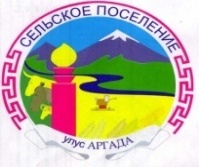 АДМИНИСТРАЦИЯ МУНИЦИПАЛЬНОГО ОБРАЗОВАНИЯ СЕЛЬСКОЕ ПОСЕЛЕНИЕ «АРГАДА» КУРУМКАНСКОГО РАЙОНА РЕСПУБЛИКИ БУРЯТИЯ671634, Республика Бурятия, с. Аргада, ул. Хышиктуева, 8,тел.(8-30149) 93-620, факс.  93-620 E-mail:admargada@yandexl.ru